当施設の災害リスクを確認！土砂災害リスク土砂災害リスク洪水リスク洪水リスク施設は、土砂災害（特別）警戒区域内にあります。施設は、土砂災害（特別）警戒区域内にあります。施設は、浸水想定区域内にあります。施設は、浸水想定区域内にあります。大雨が降ると、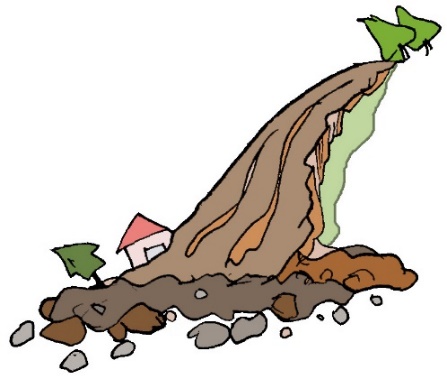 □ がけ崩れ（急傾斜地の崩壊）□ 土石流□ 地すべりが起きる危険があります。大雨が降ると、□ がけ崩れ（急傾斜地の崩壊）□ 土石流□ 地すべりが起きる危険があります。□ 　　　川が氾濫すると浸水します。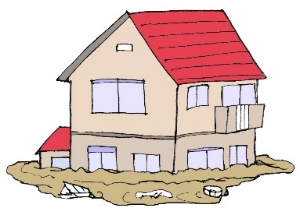 □ 内水氾濫が起きると浸水します。□ ため池（防災重点農業用ため池）が決壊すると浸水します。□ （台風）高潮による氾濫が起きると浸水します。□ 　　　川が氾濫すると浸水します。□ 内水氾濫が起きると浸水します。□ ため池（防災重点農業用ため池）が決壊すると浸水します。□ （台風）高潮による氾濫が起きると浸水します。避難のタイミングと避難先避難のタイミングと避難先避難のタイミングと避難先避難のタイミングと避難先施設外（立退き避難）避難開始避難先：（避難に要する目安時間：約　　　　分　）施設外（立退き避難）避難開始避難先：（避難に要する目安時間：約　　　　分　）施設内（屋内安全確保）避難開始避難スペース：（避難に要する目安時間：約　　　　分　）施設内（屋内安全確保）避難開始避難スペース：（避難に要する目安時間：約　　　　分　）